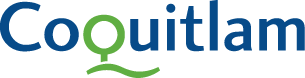 City of CoquitlamPROPOSAL SUBMISSION FORMRFP No. Proposals will be received as per date and time in Key Dates SectionINSTRUCTIONS FOR PROPOSAL SUBMISSIONProposal submissions are to be returned in Microsoft Word and any other supporting documents to be consolidated into one PDF file and uploaded through QFile, the City’s file transfer service accessed at website: qfile.coquitlam.ca/bid 1.	In the “Subject Field” enter:  RFP Number and Name2.	Add files in .pdf format and “Send”	(Ensure your web browser remains open until you receive 2 emails from QFile to confirm upload is complete.)Proponents are responsible to allow ample time to complete the Proposal Submission process. If assistance is required phone 604-927-3037.DEPARTURES AND AWARDCORPORATESUSTAINABLE BENEFITS AND SOCIAL RESPONSIBILITYTECHNICALFINANCIALAttention Purchasing Manager:I/We, the undersigned duly authorized representative of the Proponent, having received and carefully reviewed all of the Proposal documents, including the RFP and any issued addenda posted on the City’s website www.coquitlam.ca/Bid-Opportunities , and having full knowledge of the Site, and having fully informed ourselves as to the intent, difficulties, facilities and local conditions connected to performing the Services, submit this Proposal in response to the RFP.I/We  agree to the rules of participation outlined in the Instructions to Proponents and should our Proposal be selected, agree to the City’s Standard Terms and Conditions - Purchase of Goods and Services  and will accept the City’s Contract as defined within this RFP document.I/We confirm that, if I/we am/are awarded the Agreement, I/we will at all times be the “Prime Contractor” as provided by the Worker's Compensation Act (British Columbia) with respect to the Services. I/we further confirm that if I/we become aware that another contractor at the place(s) of the Services has been designated as the “Prime Contractor”, I/we will notify the City immediately, and I/we will indemnify and hold the City harmless against any claims, demands, losses, damages, costs, liabilities or expenses suffered by the City in connection with any failure to so notify the City.I/We acknowledge receipt of the following Addenda related to this Request for Proposals and have incorporated the information received in preparing this Proposal.This Proposal is submitted this ____day of _______, 20______.I/We have the authority to sign on behalf of the Proponent and have duly read all documents.Legal Name of ProponentContact Person and TitleBusiness AddressTelephoneEmail AddressCONTRACT - I/We have reviewed the City’s Standard Terms and Conditions - Purchase of Goods and Services and would be prepared to enter into in an agreement that incorporates the City’s Standard Terms and Conditions, amended by the following departures (list, if any):CONTRACT - I/We have reviewed the City’s Standard Terms and Conditions - Purchase of Goods and Services and would be prepared to enter into in an agreement that incorporates the City’s Standard Terms and Conditions, amended by the following departures (list, if any):SectionRequested Departure(s) / Alternative(s)SERVICES - I/We have reviewed the Scope of Services as descibed in this RFP and are prepared to meet those requirements, amended by the following departures and additions (list, if any):Requirements – Requested Departure(s) / Alternate(s) / Addition(s)AWARD - For eligibility of award, the City requires the successful Proponent to complete and have the following in place before providing the Goods and Services. Section 1c items are not required as part of this Proposal but may be required prior to entering into an agreement with the City.AWARD - For eligibility of award, the City requires the successful Proponent to complete and have the following in place before providing the Goods and Services. Section 1c items are not required as part of this Proposal but may be required prior to entering into an agreement with the City.WCB - WorkSafe BC coverage in goodstanding and further, if an “Owner Operator” is involved, personal operator protection (P.O.P.) will be provided: WCB Registration Number:Prime Contractor - Acceptance of Prime Contractor Designation for the Services: Prime Contractor Designation FormQualified Coordinator:Contact Number:Insurance – Provide Insurance coverage as per the City's Standard Insurance FormVendor Info - Complete and return the City’s Vendor Profile and Electronic Funds Transfer ApplicationBusiness License - A City of Coquitlam or Tri Cities Intermunicipal Business LicenseAs of the date of this Proposal, we advise that we have the ability to meet all of the above requirements except as follows (list, if any):As of the date of this Proposal, we advise that we have the ability to meet all of the above requirements except as follows (list, if any):CAPABILITIES, CAPACITY AND RESOURCES - Proponents to provide information on the following (use the spaces provided and/or attach additional pages, if necessary):Structure of the Proponent, background, how many years they have been in business and organizational history (e.g. mission, vision, corporate directions, years in business, etc.):Proponent is to state relevant experience and qualifications as to the Services requested in the RFP:Proponent is to state any value added benefits and activities they can provide in delivering the Services. Provide details:Proponent is describe their capabilities, resources and capacities, as relevant to the Services requested in the RFP: This includes their capacity to take on this project in regards to other work the Proponent may have ongoing:REFERENCES – Proponent shall be competent and capable of performing the Services requested and  successfully delivered service contracts of similar size, scope and complexity. The City reserves the right to contact any person(s), agency(ies) or firm(s) not listed as part of an independent review (use the spaces provided and/or attach additional pages, if necessary):REFERENCES – Proponent shall be competent and capable of performing the Services requested and  successfully delivered service contracts of similar size, scope and complexity. The City reserves the right to contact any person(s), agency(ies) or firm(s) not listed as part of an independent review (use the spaces provided and/or attach additional pages, if necessary):Reference No. 1Reference No. 1Description of ContractSize and ScopeWork PerformedStart DateEnd DateContract ValueProject completed on budgetProject completed on schedule Reference InformationCompanyReference InformationName:Reference InformationPhone Number:Reference InformationEmail Address:Reference No. 2Reference No. 2Description of ContractSize and ScopeWork PerformedStart DateEnd DateContract ValueProject completed on budgetProject completed on schedule Reference InformationCompanyReference InformationName:Reference InformationPhone Number:Reference InformationEmail Address:Reference No. 3Reference No. 3Description of ContractSize and ScopeWork PerformedStart DateEnd DateContract ValueProject completed on budgetProject completed on schedule Reference InformationCompanyReference InformationName:Reference InformationPhone Number:Reference InformationEmail Address:PERSONNEL – Proponent proposes the following key personnel for the Services stated in the RFP (use the spaces provided and/or attach additional pages, if necessary).PERSONNEL – Proponent proposes the following key personnel for the Services stated in the RFP (use the spaces provided and/or attach additional pages, if necessary).PERSONNEL – Proponent proposes the following key personnel for the Services stated in the RFP (use the spaces provided and/or attach additional pages, if necessary).PERSONNEL – Proponent proposes the following key personnel for the Services stated in the RFP (use the spaces provided and/or attach additional pages, if necessary).PERSONNEL – Proponent proposes the following key personnel for the Services stated in the RFP (use the spaces provided and/or attach additional pages, if necessary).LINE ITEMNAMETITLE/POSITIONEXPERIENCE AND QUALIFICATIONSYEARS WITH YOUR ORGANIZATIONRESPONSE TIME:Indicate Response time in hours for Emergency & non-Emergency Call outs:RESPONSE TIME:Indicate Response time in hours for Emergency & non-Emergency Call outs:Emergency Call Out:Non-Emergency Call Out:HEALTH AND SAFETY HEALTH AND SAFETY Proponent to attach current Work Safe BC Employer ReportProponent to attach current Work Safe BC Employer Report Yes NoIf no, explain:If no, explain:Confirm the Proponent has a written safety program in place that meets the requirements of WorkSafeBC?Confirm the Proponent has a written safety program in place that meets the requirements of WorkSafeBC? Yes NoIs your company COR (Certificate of Recognition) certified with respect to WorkSafeBC?Is your company COR (Certificate of Recognition) certified with respect to WorkSafeBC? Yes NoWe are registered with one or more of these Safety Management System/Program: OHSAS 18001, CAN/CSA Z1000, ANSI Z10 or other.  Please specify:Describe all initiatives, policies, programs and product choices that illustrate your firm’s efforts towards sustainable practices and environment responsibility in providing the services that would benefit the CityWhat policies does your organization have for hiring apprentices, indigenous peoples, recent immigrants, veterans, young people, women, people with disabilities and any other groups:What policies does your organization have for the procurement of goods and services from local small and medium sized business or social enterprises or Indigenous owned businesses:What policies does your organization have to support reconciliation with indigenous peoples:APPROACH and METHODOLOGYSummarize the key features of your Proposal and the Technical Approach to be used. Provide a brief description the various components required for successful completion of the Work.Delivery, Set-Up and Execution - Proposals should address the plan for the delivery, set up and execution of the Work; Include any safety and pedestrian control measures.Quality Assurance - Provide the measures the Proponent will use to maintain quality control for the Services being performed.Safety - Proponent is to state how they will address safety on the Work site.EQUIPMENT AND VEHICLES - Equipment, vehicles and power tools used at the work site must be clearly identified. Please list Proponent’s vehicles and equipment which is owned or leased and would be used in providing the services.  Demonstration of the equipment, vehicles and tools offered may be required and must comply in all respects with all applicable standards, requirements and governing regulations of CSA and the BC Motor Vehicle Act. For the purposes of above, small tools are considered to be any tool worth $2,000 or less in new value. All other tools should be listed as equipment in the table below.EQUIPMENT AND VEHICLES - Equipment, vehicles and power tools used at the work site must be clearly identified. Please list Proponent’s vehicles and equipment which is owned or leased and would be used in providing the services.  Demonstration of the equipment, vehicles and tools offered may be required and must comply in all respects with all applicable standards, requirements and governing regulations of CSA and the BC Motor Vehicle Act. For the purposes of above, small tools are considered to be any tool worth $2,000 or less in new value. All other tools should be listed as equipment in the table below.EQUIPMENT AND VEHICLES - Equipment, vehicles and power tools used at the work site must be clearly identified. Please list Proponent’s vehicles and equipment which is owned or leased and would be used in providing the services.  Demonstration of the equipment, vehicles and tools offered may be required and must comply in all respects with all applicable standards, requirements and governing regulations of CSA and the BC Motor Vehicle Act. For the purposes of above, small tools are considered to be any tool worth $2,000 or less in new value. All other tools should be listed as equipment in the table below.Equipment(including power tools to be used)Make / ModelYearPRICE - Prices proposed are to be all inclusive; therefore, include all labour, material, tools, equipment, transportation, fuel, supervision, disposal fees, permit fees and any other items required for provision of the services (exclude GST):PRICE - Prices proposed are to be all inclusive; therefore, include all labour, material, tools, equipment, transportation, fuel, supervision, disposal fees, permit fees and any other items required for provision of the services (exclude GST):PRICE - Prices proposed are to be all inclusive; therefore, include all labour, material, tools, equipment, transportation, fuel, supervision, disposal fees, permit fees and any other items required for provision of the services (exclude GST):PRICE - Prices proposed are to be all inclusive; therefore, include all labour, material, tools, equipment, transportation, fuel, supervision, disposal fees, permit fees and any other items required for provision of the services (exclude GST):ITEMSCOPE OF WORKUnit of MeasurePRICE (exclude GST)LCT - STRAIGHT TIME - MONDAY TO FRIDAY 6:00 AM to 17:00 PMHour$LCT - 1.5 X 5PM TO 9PM WEEKDAYS - SATURDAYS 7AM TO 6PMHour$LCT - 2 X WEEKDAYS 9PM TO 6AM SATURDAYS 6PM TO 7AM SUNDAYS AND STATSHour$TCP - STRAIGHT TIME - MONDAY TO FRIDAY 6:00 AM to 17:00 PMHour$TCP - 1.5 X AFTER 8 HRS/DAY / AFTER HOURS CALL OUT 17:00 PM - 6:00 AM MONDAY TO FRIDAYHour$TCP - 2 X AFTER 11 HRS/DAYHour$PORTABLE MESSAGE BOARD - PER MONTHEach$PORTABLE ARROW BOARD - PER MONTHEach$TCP CERTIFICATION - PER PERSONEach$TMP TRAFFIC MANAGEMENT PLAN (non-Engineered)Each$HIGHWAY CLOSURE TRUCKS (1 TONNE TRUCK)Hour$Other not Listed:$Other not Listed:$Addendum No.Date IssuedName of ProponentSignature(s) of Authorized Signatory(ies)1.Signature(s) of Authorized Signatory(ies)2.Print Name(s) and Position(s) of Authorized Signatory(ies)1.Print Name(s) and Position(s) of Authorized Signatory(ies)2.